ПРОГРАММАX Межрегионального форума молодых педагогови наставников «Таир-2019»«Цифровизация образования: вызовы, ожидания, реальность…»День 1ПРОГРАММАX Межрегионального форума молодых педагогови наставников «Таир-2019»«Цифровизация образования: вызовы, ожидания, реальность…»День 2ПРОГРАММАX Межрегионального форума молодых педагогови наставников «Таир-2019»«Цифровизация образования: вызовы, ожидания, реальность…»День 3ПРОГРАММАX Межрегионального форума молодых педагогови наставников «Таир-2019»«Цифровизация образования: вызовы, ожидания, реальность…»День 4ПРОГРАММАX Межрегионального форума молодых педагогови наставников «Таир-2019»«Цифровизация образования: вызовы, ожидания, реальность…»День 5ПРОГРАММАX Межрегионального форума молодых педагогови наставников «Таир-2019»«Цифровизация образования: вызовы, ожидания, реальность…»День 6ПРОГРАММАX Межрегионального форума молодых педагогови наставников «Таир-2019»«Цифровизация образования: вызовы, ожидания, реальность…»День 7ПРОГРАММАX Межрегионального форума молодых педагогови наставников «Таир-2019»«Цифровизация образования: вызовы, ожидания, реальность…»День 8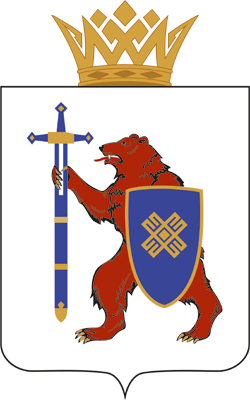 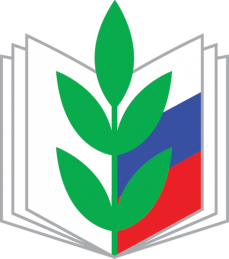 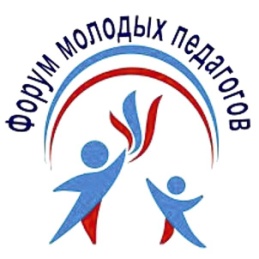 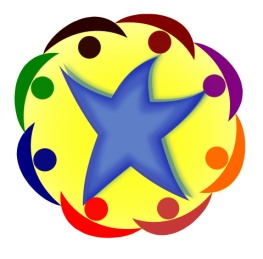 27 июня 2019 г. (четверг)27 июня 2019 г. (четверг)27 июня 2019 г. (четверг)ВремяМероприятие (спикер)Место проведениядо 12:00Заезд, размещение, регистрация участников ФорумаФойе столовой12:00 – 13:00Организационный сбор участников.Формирование командКлуб13:00 – 14:00ОбедСтоловая14:00 – 14:45Торжественное открытие Форума.Почетные гости Форума: - Васютин М.З., первый заместитель Председателя Правительства Республики Марий Эл;- Пуртова Л.В., председатель Марийской республиканской организации Общероссийского Профсоюза образования;- Сагадуллина А.Г., заместитель министра образования и науки Республики Марий Эл;- Елшина Е.С., секретарь-заведующий отделом по связям с общественностью Центрального Совета Общероссийского Профсоюза образования;- Завертаный Д.В., председатель Совета молодых педагогов при Центральном Совете Общероссийского Профсоюза образования;Линейная площадь15:00 – 17:00В фокусе внимания национальные проектыСушенцов А.А., начальник проектно-аналитической и организационной работыМОиН Республики Марий ЭлКлуб17:00 – 19:00Давайте познакомимся!Отрядные места19:00 – 19:40УжинСтоловая20:00 – 22:00География Форума. Нас много и мы – команда!Клуб28 июня 2019 г. (пятница)28 июня 2019 г. (пятница)28 июня 2019 г. (пятница)ВремяМероприятие (спикер)Место проведения08:00Подъем08:30 – 09:00На зарядку выходи, сам вставай, других буди!09:00 – 09:40ЗавтракСтоловая10:00 – 13:00Профсоюз – союз профессионаловПуртова Л.В., председатель Марийской республиканской организации ПрофсоюзаКлуб13:00 – 13:40ОбедСтоловая15:00 – 15:30Система образования Республики Марий ЭлАнтоничева Н.Б., заместительминистра образования и науки Республики Марий ЭлКлуб15:30 – 17:00Профсоюз – команда профессионалов. (Деловая игра.)17:00 – 19:00Переходим на «цифру». Цифровизация в Общероссийском Профсоюзе образованияГеенко А.Н., главный специалист орготделааппарата Центрального Совета ПрофсоюзаКлуб19:00 – 19:40УжинСтоловая20:00 – 21:30Марий Эл - культурная столица финно-угорских народов. Выступление труппы Марийского национального театра драмы им. М.ШкетанаКлуб29 июня 2019 г. (суббота)29 июня 2019 г. (суббота)29 июня 2019 г. (суббота)ВремяМероприятие (спикер)Место проведения07:30Подъем07:30 – 08:00ЗавтракСтоловая08:00Отъезд в г. Йошкар-Олу09:00 – 09:15Посещение архитектурного комплекса «12 апостолов»Патриаршая площадь09:15 – 11:00Экскурсионная программа «435 лет столице Марийского края»11:00 – 13:00Пешая прогулка по Йошкар-Оле «По следам Йошкиного кота»13:00 – 14:00ОбедПункты общественного питания14:00 – 18:30Мобильное электронное образованиеКондаков А.М., член-корреспондент Российской академии образования,доктор педагогических наукТочка кипения Йошкар-Ола (ул. Красноармейская, д. 71/1)18:30Отъезд в центр «Таир»19:20 – 20:00УжинСтоловая20:00 – 21:30Мастер-класс «Путь к вершинам мастерства»Елшина Е.С., Тихонова Н.С.Клуб30 июня 2019 г. (воскресенье)30 июня 2019 г. (воскресенье)30 июня 2019 г. (воскресенье)ВремяМероприятие (спикер)Место проведения08:00Подъем08:30 – 09:00На зарядку выходи, сам вставай, других буди!09:00 – 09:40ЗавтракСтоловая10:00 – 13:00Насилие в образовательной средеЦентр толерантностиКлуб13:00 – 13:40ОбедСтоловая15:00 – 18:00- Управленческая игра «Песочница»Давыдова Н.В., заместитель директора по УВР ГБОУ РМЭ «Политехнический лицей-интернат»- Пять шагов к перевернутому обучениюНовосёлов С.А., директорМОУ «СОШ №3 п. Советский»18:00 – 19:00Творческие мастерские «Город мастеров»Территория центра19:00 – 19:40УжинСтоловая20:00 – 21:30Выступление музыкальнойкавер-группыКлуб01 июля 2019 г. (понедельник)01 июля 2019 г. (понедельник)01 июля 2019 г. (понедельник)ВремяМероприятие (спикер)Место проведения08:00Подъем08:30 – 09:00На зарядку выходи, сам вставай, других буди!09:00 – 09:40ЗавтракСтоловая10:00 – 13:00Обмен профессиональным опытом. Работа секций.Площадки центра13:00 – 13:40ОбедСтоловая15:00 – 17:00Культура родного словаТихонова Н.С., финалист Всероссийского конкурса «Учитель года»Клуб17:00 – 19:00- Обмен опытом в формате технологии открытого пространства OpenSpace- Заседание Совета молодых педагогов Приволжского федерального округаТерритория центра19:00 – 19:40УжинСтоловая20:00 – 21:30Литературный салон «От рифмы к прозе»Тихонова Н.С., финалист Всероссийского конкурса «Учитель года»Клуб02 июля 2019 г. (вторник)02 июля 2019 г. (вторник)02 июля 2019 г. (вторник)ВремяМероприятие (спикер)Место проведения08:00Подъем08:30 – 09:00На зарядку выходи, сам вставай, других буди!09:00 – 09:40ЗавтракСтоловая10:00 – 19:00Туристический поход «Добро пожаловать, или Таиру 85 лет»19:00 – 19:40УжинСтоловая20:00 – 22:00Интеллектуальный вечерМартыненко О.С.,председатель СМП Ульяновской областиКлуб03 июля 2019 г. (среда)03 июля 2019 г. (среда)03 июля 2019 г. (среда)ВремяМероприятие (спикер)Место проведения08:00Подъем08:30 – 09:00На зарядку выходи, сам вставай, других буди!09:00 – 09:40ЗавтракСтоловая10:00 – 13:00Интерактивная лекция «Современное образование: новые подходы и инструменты в профессиональной деятельности педагога»Загидуллин Р.Р., экспертОбщероссийского Профсоюза образованияТерритория центра13:00 – 13:40ОбедСтоловая15:00 – 16:00Подготовка к Гала-концертуОтрядные места16:00 – 18:00Торжественное закрытие ФормаЛинейная площадь18:00 – 19:00Подготовка к Гала-концертуОтрядные места19:00 – 19:40УжинСтоловая20:00 – 22:00Гала-концерт «Я сюда еще вернусь»Клуб04 июля 2019 г. (четверг)04 июля 2019 г. (четверг)04 июля 2019 г. (четверг)ВремяМероприятие (спикер)Место проведения08:00Подъем09:00 – 09:40ЗавтракСтоловаяс 10:00Отъезд участников по отдельному графику